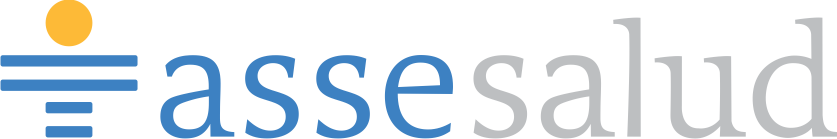 RAP ASSE SORIANOVarela 325									                           4532 9910							administración.rapsoriano@asse.com.uy                                         RAP ASSE SORIANOU.E. 083Compra Directa Nº 24/2022APERTURA: 5/12/2022HORA: 10:00 Hs.LA RED DE ATENCION PRIMARIA  LLAMA A COMPRA DIRECTA: LAMPARA GINECOLOGICA DE PIE, CUELLO CISNEPRESENTACIÓN  DE LA OFERTA:   Será de cargo del proveedor el envío  de las adquisiciones de la futura compra.La entrega debe ser inmediataDE LA ADJUDICACION: La adjudicación se realizará según precio-calidad que cumpla con las características solicitadas.Cotizar precios unitarios más impuestos. La compra se realizará por APERTURA ELECTRONICA. Se deben cargar las cotizaciones en la página web de Compras Estatales. No se tendrán en cuenta ofertas recibidas por otro medio.Las cotizaciones se recibirán hasta el día 5/12/2022,  a la hora 10 FORMA DE PAGO: Crédito, mediante SIIF. Plazo estimado de pago a los 60 (sesenta) días del cierre del mes al cual pertenece la factura.- Se deberá cotizar en moneda nacional, sin impuestos, detallándose los mismos en forma separada.MANTENIMIENTO DE OFERTA: 90 días.La RAP  se reserva el derecho de anular total o parcialmente el llamado según se estime conveniente para los intereses de la Administración en cualquier etapa del procedimiento.  LA ADMINISTRACION SE RESERVA EL DERECHO DE VARIAR LAS CANTIDADES DE ACUERDO A LO ESTABLECIDO EN EL ARTICULO 63 DEL TOCAF.                                                 RIGEN PARA ESTE LLAMADO:	El decreto 150/012 de 11 de junio de 2012 (TOCAF 2012) modificativas y concordantes LOS PROVEEDORES  DEBERAN  ESTAR  INSCRIPTOS  EN  EL R.U.P.E COMO ACTIVO                                                                           ANEXO l                                                                    ANEXO ll       DECLARACION JURADA POR ARTICULO 46 DEL T.O.C.A.FEn   relación   con   la   Compra   Directa   Nº   24/2022,   el   que   suscribe                       representada  por	           calidad de ………………..                declara bajo juramento no estar comprendida/o en la causales que expresamente impiden contratar con  el Estado, de acuerdo a lo establecido en el artículo 46 del TOCAF, quedando sujeto el firmante a las responsabilidades legales en caso de falsedad  (artículo 239 del Código Penal).Firma:Nombre completo: Documento de identidad: Nombre de la empresa: Calidad en la que firma: Fecha:ARTÍCULO 239 DEL CÓDIGO PENAL: "EL QUE, CON MOTIVO DE OTORGAMIENTO O FORMALIZACIÓN DE UN DOCUMENTO PUBLICO, ANTE UN FUNCIONARIO PUBLICO, PRESTARE UNA DECLARACIÓN FALSA SOBRE SU IDENTIDAD O ESTADO O CUALQUIER OTRA  CIRCUNSTANCIA  DE  HECHO, SERÁ CASTIGADO CON 3 A 24 MESES DE PRISIÓN".Anexo lll Recomendaciones sobre la oferta en líneaSr. Proveedor:A los efectos de poder realizar sus ofertas en línea en tiempo y forma aconsejamos tener en cuenta las siguientes recomendaciones:Estar registrado en RUPE es un requisito excluyente para poder ofertar en línea. Si no !o está, recomendamos realizar el procedimiento de inscripción lo antes posible y como primer paso. Para más información de RUPE ver el siguiente link o comunicarse al (+598) 2604 5360 de lunes a domingo de 8:00 a 21 :00 hs.ATENCIÓN: para poder ofertar es suficiente estar registrado en RUPE  en estado EN INGRESO.Debe tener contraseña para ingresar al sistema de ofertas en línea. Si no la posee, recomendamos obtenerla tan pronto decida participar en este proceso.ATENCIÓN: la contraseña de acceso al sistema de oferta en línea no es la misma contraseña de acceso al AUPE. Se obtiene directamente del sistema y se recibe en el correo electrónico registrado en AUPE. Recomendamos leer el manual y ver el video  explicativo sobre el ingreso de ofertas en línea.Al ingresar la oferta económica en línea, deberá especificar el precio, moneda, impuesto, cantidad  a ofertar y otra serie de atributos por cada ítem cotizado (presentación, color, etc.). Recomendamos analizar los ítems para los que va a ingresar cotización, para tener la certeza de contar con todos los datos disponibles.Si usted desea cotizar algún impuesto, o atributo que no se encuentra disponible en el sistema, deberá comunicarse con la sección Catálogo de ACCE al correo electrónico catalogo@acce.gub.uy para solicitar la inclusión y/o asesorarse acerca de la forma de proceder al respecto.Recomendamos preparar los documentos que conformarán la oferta con tiempo. Es de suma importancia que separe la parte confidencial de la no confidencial. Tenga en cuenta que una clasificación incorrecta en este aspecto, podría implicar la descalificación de la oferta.Ingresar su cotización lo antes posible para tener la seguridad de que todo funcionó correctamente. De hacerlo a último momento pueden ocurrir imprevistos,  como  fallos   en  la  conexión  a  Internet,  caída   de  servidores, sistemas lentos por la gran cantidad de personas accediendo a lo mismo, etc., que no se podrán solucionar instantáneamente.Hasta la hora señalada para la apertura usted podrá ver, modificar y hasta eliminar su oferta, dado que solamente está disponible el acceso a ella con su clave.A la hora establecida para la apertura usted ya no podrá modificar ni eliminar los datos y documentos ingresados al sistema. La oferta económica  y los documentos no confidenciales quedarán disponibles para la Administración y los restantes oferentes. Los documentos confidenciales solo quedarán disponibles para la Administración.7.  Por  cualquier  duda  o consulta.  comunicarse  con Atención  a  Usuarios  de ACCE  al  (+598)  2604  5360  de  lunes  a  domingos  8 a  21  hs,  o  a través  del  correo compras@acce .gub.uy.Items, exigencias,especificaciones,CantidadesPrecio s/impPrecio c/imp.Lámpara Ginecológica  de pie con cuello cisne2